Intent10nals #8—Elijah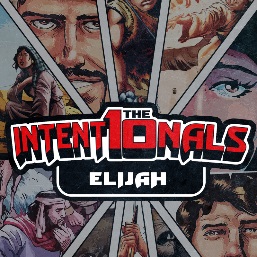 Big idea: The unfolding chapters of Elijah’s life suggest 3 life-directing moments where we must respond to God.I. A d__________ moment that calls for a decisionA) Elijah declared a d_________ for Israel   1Kings 16:29-17:1B) Elijah demanded Israel make a d__________   1Kings 18:16b-40                     Matthew 6:24;  2Corinthians 6:2C) Elijah designed a dramatic d______________ from God                    Romans 8:31; Psalm 115:3-8 II. A d__________ moment that prompts God’s tender careA) The possible c_________   1Kings 19:1-4B) The c_______ c______   1Kings 19:5-8III. A d__________ moment that calls for actionA) Elijah h________ from God   1Kings 19:9-13           Isaiah 30:21; John 10:27; Revelation 3:20 B) Elijah o________ God  1 Kings 19:15-16 C) Elijah was r__________ by God 2Kings 2:9-11 